PM Löpex Vinterserie 2017-18Deltävling 6, (onsdag 28 februari)Löpex vinterserie deltävling 6 erbjuder skogsorientering/nattSamling: Kl 18:00 ombytta, anmälda och klara vid Idrottsplatsen, FellingsbroKlasserLånga	6,9 km	(1:10000)Mellan	4,9 km	(1:10000)Korta	3 km	(1:7500)Länk till alla tävlingar: HÄR!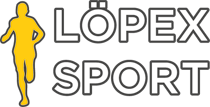 Avstånd till start: 500 meterStämpling: Sportident. 
(bricka finns att hyra för 20 kronor)Mål: I anslutning till TCOmklädning och dusch:FinnsKontaktperson:Ismo MäkirantaIsmo.makiranta@hotmail.se